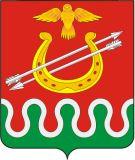 Администрация Боготольского районаКрасноярского краяПОСТАНОВЛЕНИЕг. Боготол«27» августа 2014 года								№ 517 – пО внесении изменений в Постановление администрации Боготольского района от 31.03.2014г. № 163-п «Об утверждении Порядка предоставления субсидий субъектам малого и среднего предпринимательства на возмещение части затрат на уплату первого взноса (аванса) при заключении договоров лизинга оборудования»В целях оказания поддержки субъектам малого и среднего предпринимательства Боготольского района, в соответствии с Федеральным законом от 24.07.2007 № 209-ФЗ «О развитии малого и среднего предпринимательства в Российской Федерации»,  статьей 78 Бюджетного кодекса Российской Федерации, Постановлением Администрации Боготольского района от 09.10.2013 № 758-п «Об утверждении муниципальной программы Боготольского района «Развитие субъектов малого и среднего предпринимательства в Боготольском районе» на 2014-2016 годы» (далее - Программа), руководствуясь статьями 28.2, ст.30 Устава Боготольского района Красноярского краяПОСТАНОВЛЯЮ:1.Абзац 17 подраздела 3.1. раздела 3 Постановления администрации Боготольского района от 31.03.2014г. № 163-п «Об утверждении Порядка предоставления субсидий субъектам малого и среднего предпринимательства на возмещение части затрат на уплату первого взноса (аванса) при заключении договоров лизинга оборудования», изложить в следующей редакции:1.1.Технико-экономическое обоснование приобретения предмета лизинга (далее по тексту – ТЭО). ТЭО оформляется по форме согласно приложению № 5 к настоящему Порядку.2.Контроль над исполнением Постановления возложить на заместителя главы администрации Боготольского района по финансово-экономическим вопросам Н.В.Бакуневич.3.Настоящее постановление опубликовать в периодическом печатном издании «Официальный вестник Боготольского района» и разместить на официальном сайте администрации Боготольского района в сети Интернет  www.bogotol-r.ru.4.Постановление вступает в силу в день, следующий за днем его официального опубликования.Глава администрацииБоготольского района								Н.В. Красько